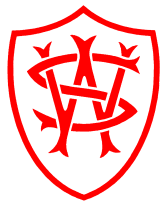 Wetherby Preparatory SchoolWetherby Preparatory SchoolWetherby Preparatory SchoolWetherby Preparatory SchoolWetherby Preparatory SchoolWetherby Preparatory SchoolYear 6Year 6Year 6Year 6Year 6Year 6TimeMondayTuesdayWednesdayThursdayFriday8.30Form/RegForm/RegForm/RegForm/RegAssembly9.009.00ICTARTENGLISHENGLISHHISTORY9.309.30ICTARTENGLISHENGLISHHISTORY10.0010.00FRENCHSCIENCEMATHSREASGEOG10.3010.30FRENCHSCIENCEMATHSMUSICGEOG11.0011.00MATHSLATINGEOGMATHSSCIENCE11.3011.30MATHSLATINBREAKMATHSSCIENCE12.0012.00ENGLISHFRENCHBREAKLUNCHLUNCH12.3012.30ENGLISHBREAKPERSENGLISH1.001.00LUNCHBREAKPERSENGLISH1.301.30GAMESLUNCHLATINGAMESFORM2.00CLUBS2.00GAMESFRENCHLUNCHGAMESCLUBS2.30CLUBS2.30GAMESHISTORYLATINGAMESCLUBS3.00CLUBS3.00GAMESMATHSSCIENCEGAMESCLUBS3.30CLUBS3.30GAMESMATHSSCIENCEGAMESCLUBS